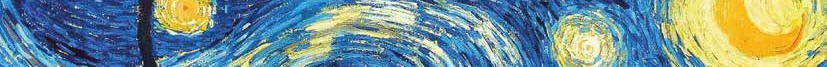 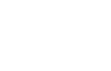 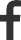 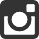 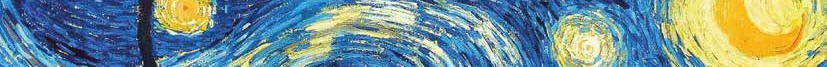 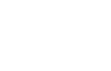 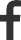 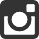 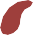 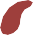 MULTIMEDIA & FRIENDSNella stanza segreta opere di: RENOIR, MONET, DEGAS E VAN GOGHPARMA / PALAZZO DALLA ROSA PRATI / DAL 31 GENNAIO AL 26 APRILE 2020“Van Gogh Multimedia & Friends”nella Capitale della Cultura 2020Dal 31 gennaio al 26 aprile 2020, la mostra multimediale a Palazzo Dalla Rosa Prati, arricchita da dipinti di Renoir, Monet e Degas, svela a Parma l’universo del geniale pittore olandese.Quella di Parma Capitale della Cultura per il 2020 è un’avventura che comincia nel segno – ancora meglio, nel tratto – dei grandi eventi. Tra questi, uno dei più sorprendenti è forse “Vincent Van Gogh Multimedia & Friends”, che dal 31 gennaio al 26 aprile 2020 utilizza le infinite possibilità offerte dalle nuove tecnologie per portare nella Piccola Parigi vestita a festa, di un giallo mai così pertinente, non solo un’esposizione dedicata al genio olandese ma un autentico tuffo nel suo universo creativo. Riprodotti su supporti multimediali ad altissima qualità installati nelle splendide sale del prestigioso Palazzo Dalla Rosa Prati – a fianco del Battistero - i ritratti e gli autoritratti, le nature morte e i paesaggi del pittore prendono letteralmente vita, raccontandosi attraverso dense pennellate dall’apparenza fortemente materica e fascinazioni digitali che consentono al visitatore di vivere un’esperienza avvolgente e sentirsi totalmente immerso in opere che hanno fatto la storia dell’arte.Il percorso multimediale si rivela come un labirinto vivente attraverso i cunicoli di una mente geniale e problematica che conduce in una stanza segreta dedicata ai dipinti degli illustri amici dei quali l’artista si circondò durante la propria permanenza nella Ville Lumière. Provenienti da collezioni private, i capolavori di autori come Monet, Degas e Renoir aiutano a definire un contesto artistico unico e febbrile, popolato da giganteschi protagonisti dell’Impressionismo e del Post-Impressionismo.«Siamo onorati di ospitare quello che riteniamo un vero e proprio appuntamento con una delle vicende più affascinanti della storia dell’arte in un anno così effervescente come Parma2020», commenta la famiglia Dalla Rosa Prati. «Il contrasto tra le forme neoclassiche del palazzo e una proposta così all’avanguardia sul piano della fruizione di grandi capolavori è un elemento particolarmente interessante, che aggiunge un ulteriore spunto e un taglio innovativo alla strabordante lista di eventi della città capitale della cultura e del ventaglio allargato di Emilia2020».Prodotta dalla Navigare s.r.l., la mostra sarà aperta il giorno dell’inaugurazione dalle 16:00 alle 20:00 e, in seguito, dalle 9:30 alle 20:00 dal lunedì al venerdì e dalle 9:30 alle 21:00 il sabato e la domenica, con ultimo ingresso consentito al massimo 30 minuti prima della chiusura.Biglietti: intero 12 euro, ridotto 10 euro, gruppi 8 euro, scuole 5 euro.Per informazioni: Van Gogh Multimedia ExperienceTel. 3336095192Email: info@navigaresrl.com  Sito web: www.vangoghmultimediaexperience.itUfficio stampa -> http://www.elladigital.itElla Ufficio Stampa e Digital PR di Carla Soffritti & C.Via Capanna, 18 – 43038 Sala Baganza (PR)Tel. 0521 336376  Cell. 335 8388895E-mail: info@ella.it  Sito web: www.elladigital.itDal sito www.elladigital.it è possibile scaricare testi e immagini (in alta risoluzione)Ai sensi del Regolamento GDPR UE 2016/679 La informiamo che il Suo indirizzo e-mail è stato reperito attraverso fonti di pubblico dominio o attraverso e-mail o adesioni da noi ricevute. Tutti i destinatari della mail sono in copia nascosta. Le email vengono inviate attraverso il servizio "SMTP Dedicato" offerto da hostingperte.it. Il traffico di risposta è gestito da caselle ovh.it. Le email e i dati personali vengono conservati sui server dislocati nell'ufficio di Ella. I dati personali da noi raccolti sono usati esclusivamente per l'invio dei comunicati stampa e per eventuali comunicazioni dirette con gli interessati, relative alle notizie riportate in tali comunicati. Per maggiori informazioni sulla protezione dei dati: https://www.iubenda.com/privacy-policy/70560508/legalQualora il messaggio pervenga anche a persona non interessata, preghiamo volercelo cortesemente segnalare rispondendo CANCELLAMI all'indirizzo info@ella.it precisando l'indirizzo che desiderate sia immediatamente rimosso dalla mailing list. Tendiamo ad evitare fastidiosi MULTIPLI INVII, ma laddove ciò avvenisse La preghiamo di segnalarcelo e ce ne scusiamo sin d'ora. Grazie.